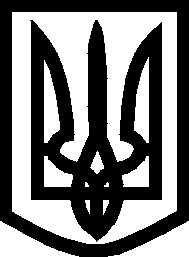 УКРАЇНА ВИКОНАВЧИЙ КОМІТЕТМЕЛІТОПОЛЬСЬКОЇ  МІСЬКОЇ  РАДИЗапорізької областіР І Ш Е Н Н Я  10.10.2019										№ 210/2Про продовження термінупроживання у гуртожитку	Розглянувши заяву Гусиніної В.О. від 30.09.2019, відповідно до ст. 30 Закону України «Про місцеве самоврядування в Україні» виконавчий комітет Мелітопольської міської ради Запорізької областіВ И Р І Ш И В :	1. Продовжити термін проживання (без права реєстрації) у кімнаті № … квартири № … житлового будинку № … по … Гусиніній Валентині Олександрівні до 01.04.2020.2. Контроль за виконанням цього рішення покласти на заступника міського голови з питань діяльності виконавчих органів ради Судакова І.Секретар Мелітопольської міської ради				Роман РОМАНОВ(…) – текст, який містить конфіденційну інформацію про фізичну особу